SINAV KAYGISI İLE PSİKOLOJİK SAĞLAMLIK ARASINDAKİ İLİŞKİDE BİLİNÇLİ FARKINDALIĞIN ARACI ROLÜTHE ROLE OF MINDFULNESS IN THE RELATIONSHIP BETWEEN TEST ANXIETY AND RESILIENCEÖZETSınav kaygısı bireylerin akademik, sosyal ve duygusal yaşamlarında önemli bir sorun haline gelebilmektedir. Bu sorunun ilişkili olduğu faktörlerin araştırılması önleyici müdahale programlarının oluşturulması için önemlidir. Bu araştırmada, psikolojik  sınav kaygısını azalttığı ve bu etkilere bilinçli farkındalığın aracılık rolünün bulunduğuna yönelik bir model test edilmiştir. Araştırmaya 332’si kadın (%60.7), 215’i erkek (%39.3) olmak üzere toplam 547 lisans ve lisansüstü öğrenci katılmıştır. Araştırmada Kısa Psikolojik Sağlamlık Ölçeği, Freiburg Kendindelik Envanteri ve Westside Sınav Kaygısı Ölçeği kullanılmıştır. Araştırma bulgularına göre psikolojik  ve bilinçli farkındalığın sınav kaygısı ile negatif yönde ilişkili olduğu bulunmuştur. Yapısal eşitlik modelinde yol analizi bulguları, sınav kaygısı ile psikolojik  arasındaki ilişkide bilinçli farkındalığın aracılık rolünün anlamlı düzeyde olduğunu göstermektedir. Sınav kaygısı ile ilgili planlanacak müdahalelerde psikolojik sağlamlık ve bilinçli farkındalık ilişkisinin göz önünde bulundurulması önerilir. Bu amaçla sınav kaygısını yönetmede koruyucu rehberlik etkinliklerinin daha olumlu sonuçlar verebilmesi adına mevcut ilişkiler farklı bakış açıları sunabilir.Anahtar elimeler: ınav kaygısı, ilinçli farkındalık, sikolojik sağlamlıkABSTRACTTest anxiety can become an important problem in inviduals’ academic, social and emotional lives. It is important to investigate the factors related to this problem in order to establish preventive intervention programs. In this study, a model was tested which hypostatise that resilience reduces exam anxiety and that mindfulness mediates these effects. A total of 547 undergraduate and postgraduate students, 332 female (%60.7) 215 male (%39.3) participated in the study. The Brief Resilience Scale, The Freiburg Mindfulness Inventory and The Westside Test Anxiety Scale were used in the study. According to the research findings, resilience and mindfulness were found to be negatively correlated with test anxiety. Path analysis in the structural equation model showed that, the mediating role of mindfulness in the relationship between test anxiety and resilience was significant. It is recommended to consider the relationship between resilience and mindfulness in the interventions to be planned for test anxiety. For this purpose, existing relationships may offer different perspectives so that preventive counseling activities can yield more positive results in managing test anxiety.
Keywords: Test anxiety, Mindfulness, ResilienceGİRİŞEğitim hayatında sınavlar bireylerin akademik başarısının önemli bir parçasıdır. Bu nedenle erken yaşlarından itibaren sınavlara hazırlanılması ve başarıberaberinde bir yük ve sorumluluk getirmektedir (Totan, Özgül ve Tosun, 2019). Bu yük ve sorumluluğun sınavlara birer stres kaynağı olması kaçınılmazdır (Yılmazer, 2017). Ancak bu stres arttığında sınavlar; sosyal, duygusal ve bilişsel istenmeyen etkileri ortaya çıkara kaygı ile iç içe geçebilmektedir (Jindal-Snape ve Miller 2008). Sınav kaygısı ise çoğunlukla sınav öncesinde başlayan, fizyolojik ve psikolojik etkileri de beraberinde getiren, bireyin motivasyonunu ve sınav performansını olumsuz yönde etkileyebilen bir durum olarak tanımlamıştır (Koruklu, Öner ve Oktaylar, 2006; Lowe, 2014; Sapp, 2013). Sınav kaygısının birçok tanımı olmakla   ne tür faktörlerle ilişkili olduğu güncel literatürde ortaya konmaya çalışılmıştır. McDonald’a göre sınav kaygısı zel bir kaygı formudur ve temel olarak sınavı ve sonuçlarını olumsuz değerlendirme ile ilgilidir (Mcdonald, 2001). Zeidner’e göre sınav kaygısı aşarısızlık ihtimali karşısında ortaya çıkan kaygının psikolojik, fiziksel ya da davranışsal tepkileriyle ilişkili bir fenomendir (Zeidner Moshe, 2009). Benzer bir şekilde Peleg (2009) sınav kaygısını, sınavlara ilişkin istenmedik sonuçları veya başarısızlık ile ilgili kaygıyı içeren psikolojik ve davranışsal tepkiler şeklinde tanımlamıştır. Tüm bu tanımlamalar sınav kaygısı, bir test edilme durumu söz konusu olduğunda ortaya çıkan, bireyi sıkıntıya sokan duygu, düşünce ve davranışların eşlik ettiği huzursuzluk olarak tanımlaabilir (Totan ve Yavuz 2009, Boehme . 2017).Sınav kaygısı sadece bireylerin akademik başarısını etkilemekle kalmayıp bazı psikolojik ve fizyolojik problemleri de beraberinde getirebilmektedir. Gerginlik, endişe içeren ruminasyonlar, çarpıntı veya nefes darlığı gibi fizyolojik değişiklikler ve duygusal sorunlar ortaya çıkabilecek problemlerin bazılarıdır (Kavakci, Guler ve Cetinkaya, 2011). Gündelik ve akademik hayatın içinde sınavlar ve sonuçları ile karşılaşmamak olanaksızdır. Günümüz koşulları değerlendirildiğinde sınavların birer stres kaynağı olduğunu belirtmek oldukça mümkündür (Jindal-Snape ve Miller 2008, Erten 2020). Mevcut stres kaynakları ile baş edebilme, olumlu bakış açısını ve performansını devam ettirebilme, olumsuzluklarla ve stresli durumlarla karşılaştığında bunların üstesinde gelebilme kapasitesi olarak değerlendirilen psikolojik sağlamlığın sınav kaygısı ile olan negatif ilişkisi literatürde bildirilmektedir (Totan ve , 2019).  Ayrıca psikolojik sağlamlı kişinin stresli yaşam karşısında direnç kazanabilmesin, dengeli durabilmesin, esnek olmasın, zorlu yaşam deneyimlerine uyum sağlayabilmesin de olanak vurgulanmaktadır (Fraser, Richman ve Galinsky, 1999). Bu bağlamda sınav kaygısı ile psikolojik sağlamlık arasındaki bu ilişkide rol oynayan değişkenlerin tespit edilmesi oldukça önem kazanmaktadır.Bilinçli farkındalık (Mindfulnes), yargılayıcı olmadan, kabullenici bir tutum ile dikkatini ana odaklayarak, andaki deneyime dikkati vermek olarak tanımlanır (Kabat‐Zinn, 2003). Dikkati ana odaklama, yaşantıyı deneyimlemeyi kabul etme, açık olma ve yargılamama bilinçlifarkındalığın temel unsurlarındandır (Aktepe ve Özlem Tolan, 2020; Germer, Siegel ve PR Fulton, 2005; Kabat‐Zinn, 2003). Bilinçlifarkındalığın temelinde “dikkatin ve duyguların” düzenlenmesi yer almaktadır (Atalay, Aydın, Taylan, Bulgan ve Özgülük, 2017). Bu şekilde aşırı yoğun düşüncelerden kişi dikkatini çekerek bilişsel bir esnekliğe geçiş yapabilir. Ayrıca bilinçlifarkındalık odaklanma ve zihinsel berraklık, tarafsız kalma, sakinlik, sıkıntıya dayanma, özkontrol ve kaygı ile baş edebilme ile oldukça ilişkilidir (Kabat‐Zinn 2003, Germer . 2005, Brown . 2007, Davis ve Hayes 2011, Atalay . 2017). Bilinçli farkındalığın sınav kaygısı ile ilişkisine bakıldığında ise aralarında negatif bir ilişki olduğu gösterilmiştir (Atalay ve , 2017; Dinç, 2019; İkiz ve Uygur, 2019). Günümüzde sınav kaygısı ile ilgili çalışmalar daha çok önleme ve müdahale çalışmalarına odaklanmaktadır (Koruklu . 2006, İkiz ve Uygur 2019, Karataş ve Tagay 2019). Sınav kaygısını azaltmada kullanılacak müdahale programlarının veya tüm psikoeğitsel çalışmaların kuramsal ve mevcut alan bulguları ile desteklenmesi halen önemli bir açıktır (Totan ve , 2019). Mevcut literatür ışığında sınav kaygısının, bilinçli farkındalık ve psikolojik sağlamlık gibi unsurların ayrı ayrı birbiri ile ilişkisi gösterilmekle beraber; bütün olarak nasıl etkileşimde olduğunun test edilmesi . Bu ilişkilerin saptanması yapılacak müdahale programlarına katkısı teorik zeminin gösterilebilmesi anlamında önemli. Bu bağlamda bu alışmanın temel amacı; psikolojik sağlamlık ve sınav kaygısı arasındaki ilişkide bilinçli farkındalığın aracı rolü bir yapısal eşitlik modellemesi kurarak test etmektirGEREÇ ve YÖNTEMAraştırma modeliMevcut araştırma sınava girecek öğrencilerde sınav kaygısının psikolojik sağlamlık ile ilişkisinde bilinçli farkındalığın aracılık etkisini incelemiştir. Bu amaç doğrultusunda bu çalışma genel tarama modellerinden biri olan ilişkisel tarama modeline dayanmaktadır.Evren ve ÖrneklemAraştırmanın evrenini 2019-2020 öğretim yılında öğrenim gören ön lisans, lisans, yüksek lisans ve doktora öğrencileri oluşturmuştur. Bu amaçla araştırmanın örneklemi herhangi bir üniversitede okuyan lisans, yüksek lisans ve doktora seviyelerindeki öğrencilerinden elde edilmiştir. Bu doğrultuda her bir eğitim seviyesinden  öğrenci kaynak kişi olarak belirlenmiştir ve bu kaynak kişiler aracılığıyla kartopu örnekleme metodu kullanılarak potansiyel katılımcılara ulaşılmıştır. Araştırmaya 18 yaş üstü 547 kişi dahil edilmiştir. Araştırmanın ProsedürüAraştırmada  için  bir  . Araştırmaya dahil olan katılımcılar bilgilendir ve sadece çalışmaya katılm gönüllü olarak onam veren bireyler ile araştırmaya devam edilmiştir. Ardından araştırmacılar tarafından oluşturulan ve genel sosyo-demografik verilerin toplandığı işisel ilgi ormu, ınav kaygısını belirlemek için Westside Sınav Kaygısı Ölçeği, psikolojik sağlamlığı belirlemek için Kısa Psikolojik Sağlamlık Ölçeği, ilinçli farkındalığı belirlemek için Freiburg Kendindelik Envanteri sunulmuştur. Çalışmanın gerçekleştirilebilmesi için Kent Üniversitesi Etik Kurulundan 29.06.2020 tarih ve 08 Karar Numarası ile onay alınmıştır. Veri Toplama AraçlarıKişisel Bilgi Formu Kişisel bilgi formu araştırmaya katılan bireylerin kendileri ile ilgili yaş, cinsiyet, kiminle yaşadığı, medeni durumu, öğrenim durumu, mesleği, çalışma durumu ve sosyoekonomik düzeyi gibi bilgileri içeren sorulardan oluşmaktadır.Westside Sınav Kaygısı ÖlçeğiWestside sınav kaygısı ölçeği Driscoll (2007) tarafından  ve bireyin sınav kaygısı düzeyini tek faktörlü bir ölçektir (Driscoll, 2007). Orijinal form 5’li likert tipe hazırlanmış olup 10 maddeden oluşturulmuştur. Ölçekten alınan puanın yüksek olması sınav kaygısı düzeyinin yüksekli olduğunu belirtir. Westside sınav kaygısı ölçeğinin Türkçeye uyarlama çalışması Totan ve Yavuz tarafından yapılmıştır (Totan ve Yavuz 2009). Totan ve Yavuz (2009) ölçekteki bir maddenin iki farklı değişkeni ölçtüğünü belirlemiş ve bu maddeleri ayrı ayrı ölçeğe yerleştirmiştir. Bu sebeple ölçekteki toplam madde sayısı on bire çıkmıştır. Türkçe uyarlama çalışması sonucunda ölçeğin model uyumunun yeterli olduğu belirtilmiştir. Ölçeğin, Cronbach alfa iç tutarlılık katsayısını .89 olduğu rapor edilmiştir.Freiburg Kendindelik Envanteri (FKE)Ölçek Walach ve ark tarafından geliştirilmiştir. Envantere katılan bireylerin kendindelik () seviyelerini ölçmeyi amaçlamaktadır (Walach, Buchheld, Buttenmüller, Kleinknecht ve Schmidt, 2006). Freiburg Kendindelik Envanteri dörtlü Likert tipinde olup 14 maddeden meydana gelmiş özbildirim ölçeğidir. Toplam puanın artışı kendindelik seviyelerinin düşük olduğunu göstermektedir. Ölçeğin Türkçe geçerlik ve güvenirlik çalışması Karatepe tarafından 2019 yılında yapılmış olup araştırma örnekleminde ölçeğin Crohnbach alfa katsayısı 0.78 şeklinde bulunmuştur (Karatepe ve Yavuz, 2019).Kısa Psikolojik Sağlamlık ÖlçeğiPsikolojik sağlamlık ölçeği kişilerin psikolojik sağlamlığını ölçebilmek amacıyla Smith ve  (2008) tarafından geliştirilmiştir. Türkçeye uyarlama çalışması  (201) tarafından yapılmış olan bu  ölçeği, 5’li likert tipinde ve 6 maddeden oluşmaktadır, “2, 4 ve 6. maddeler tersten puanlanmaktadırDoğrulayıcı faktör analizi sonucunda elde edilen uyum indeksi değerlerinin özgün formdaki tek faktörlü model ile uyum sağladığı ve iç tutarlık değeri .83 olarak rapor edilmiştir (Doğan, 2015). Veri AnaliziBu çalışmada, SPSS 24.0 ve AMOS 23.0 istatistik uygulamaları kullanılmıştır. Değişkenlerin ortalamaları, standart sapmaları, çarpıklık ve basıklık değerleri ile değişkenler arası korelasyon katsayıları tanımlayıcı analizler ve Pearson korelasyonu kullanılarak hesaplanmıştır. Varsayılan model, yapısal eşitlik modeli kullanılarak test edilmiştir. Değişkenlerin çarpıklık ve basıklık değerleri incelenerek normallik varsayımlarkontrol edilmiştir. Yapısal eşitlik modellemesinde (YEM) maksimum olabilirlik tahmin yöntemi kullanılmıştır. YEM analizlerinde oluşturulan modelin elde edilen veriler ile uyumu uyum iyiliği indeksleri kullanılarak değerlendirilmiştir. Kullanılan uyum iyiliği indeksleri ki-kare (CMIN), ki-kare / serbestlik derecesi (CMIN / df), Yaklaşımın Kök Ortalama Kare Hatası (RMSEA), Uyum İyiliği Endeksi (GFI) ve CFI şeklinde bulunmuştur. Literatürde, iyi model uyumu için kriterler CMIN / df <3.0 / 5.0, RMSEA <0.08, GFI <0.90, ve CFI <0.90'dır. Ayrıca modelin üç değişkeninin ortaya çıkardığı direk ve ndirek etkiyi incelemek için, aracı değişken varlığında bağımsız değişkenden bağımlı değişkene dolaylı yol katsayısının anlamlılığı  kullanılmıştır.BULGULARKatılımcıların sosyo-demografik ÖzellikleriÇalışmaya 18 ile 28 yaş arasında 547 kişi (Ort:23.31, SS:3.29). Katılımcıların 39.3%’ü (n:215) erkek, 60.7%’si (332) kadındı. Katılımcıların 482’si (%88.1) önlisans/lisans ve 65 i (%11.9) yüksek lisans ve doktora öğrencisiydi. Araştırmaya katılanların 43’ü (%7.9) evli, 504’ü (%92.1) bekardı. Katılımcıların 276’sı (%50.5) hiç çalışmadığını, 117’si (%21.4) geçmişte çalıştığını ancak şimdi çalışmadığını ve 154’ü (%28.2) ise halen çalıştığını . Sosyo-demografik verilerle ilgili diğer değişkenler Tablo-1’de .Tablo 1: Sosyodemografik verilerOrtalama, Standart Sapma ve Değişkenler arası Korelasyonlar Ortalama, standart sapma ve değişkenler arası korelasyonlar Tablo 2’de tanımlanmıştır. Verilerin analizi aşamasında ilk olarak araştırmanın ana değişkenleri arasındaki ilişkileri test edebilmek amacıyla Pearson’s korelasyon analizi yapılmıştır. Tüm değişkenler birbiri ile anlamlı  ilişkili bulunmuştur (p<0.001). Psikolojik sağlamlık ve bilinçli farkındalığın sınav kaygısı ile negatif yönde anlamlı düzeyde ilişkisi olduğu saptanmıştır. Ayrıca psikolojik sağlamlık bilinçli farkındalık ile pozitif yönde anlamlı düzeyde ilişkili bulunmuştur.Tablo 2: Ölçeklerin ortalama, standart hata, min-max değerleri ve değişkenler arası ilişkilerYapısal eşitlik modellemesi ile incelemeye yönelik bulgularAraştırmanın değişkenleri olan psikolojik sağlamlık, bilinçli farkındalık ve sınav kaygısı arasında anlamlı ilişkilerin bulunduğu saptandıktan sonra Şekil 1 ile gösterilen yapısal eşitlik modeli kurulmuştur. Varsayılan modelin uyum indeksleri incelendiğinde, model uyum indekslerinin gerekli değerleri sağladığı görülmüştür. Gözlenen değişkenlerin tamamının faktör yükleri .30’n üzerinde ve anlamlı bulunmuştur. Elde edilen uyum iyiliği değereri CMIN/DF:3.480, GFI:.897, CFI:.889, NFI:.926, RMR:.076, sRMR:.060, RMSEA:.067 olarak saptanmıştır (p<.001). Psikolojik sağlamlık, bilinçli farkındalık ve sınav kaygısı üzerindeki direk, ndirek ve toplam etkiler bootstrap tahmin prosedürü kullanılarak test edildiTablo 3 ve Şekil 2 varsayılmış kavramsal modelin sonuçlarını göstermektedir (p<.001). Modelin tamamı sınav kaygısındaki varyansın 29%’unu, bilinçli farkındalık üzerindeki varyansın 38%’açıklaModelde psikolojik sağlamlığın bilinçli farkındalığadirek etkisi pozitif yönde ve anlamlıdır (p<.001). Psikolojik sağlamlığın sınav kaygısına ve bilinçli farkındalığın sınav kaygısına  direk etkisi negatif yönde ve anlamlıdır (p<.001). Ayrıca bilinçli farkındalığın, psikolojik sağlamlık ve sınav kaygısı arasındaki ilişkide aracılık etkisi (ndirek etki) istatistiksel olarak anlamlı bulunmuştur (β:-.168, p<.001).Tablo 3: Direk, indirek etki ve nihai modelin %95 güven aralığı değerleriŞekil 1: Bilinçli Farkındalığın Aracılığına Yönelik Model ŞemasıŞekil 2: Yapısal Eşitlik ModeliTARTIŞMABu araştırmada psikolojik  sınav kaygısı ile ilişkisinde bilinçli farkındalığın aracılık rolü incelenmiştir. Araştırmanın kavramsal modelinde yer alan hipotezleri test etme amacıyla bir yapısal eşitlik modeli kurulmuş ve elde edilen verilerle uyumu sınanmıştır. Araştırmanın ilk sonucu olarak mevcut değişkenler olan sınav kaygısı, bilinçli farkındalık ve psikolojik  arasındaki ilişkilerin istatistiksel anlamlılığı incelenmiştir. Sonraki aşamada psikolojik  sınav kaygısı üzerindeki etkisinde bilinçli farkındalığın aracı etkisine yönelik yapısal model test edilmiştir.Araştırmanın sonuçlarına göre psikolojik sağlamlık ile sınav kaygısı arasında negatif yönde anlamlı bir ilişki bulunmuştur. Bu sonuç psikolojik  arttıkça sınav kaygısının azaldığı anlamına gelmektedir. İlgili literatür incelendiğinde mevcut bulgu ile tutarlı sonuçların olduğunu görmek mümkündür (Totan ve , 2019). Psikolojik  yordayan faktörlere bakıldığında; zekânın, akademik başarının, kendini düzenleyebilme becerilerinin, benlik saygısının ve öz yeterlilik duygusunun, düşünsel ve duygusal farkındalığın ve kendini olduğu gibi kabul etmenin yer aldığı görülmektedir (Gizir, 2006). Psikolojik sağlamlığı arttırdığı öngörülen bu faktörlerin sınav gibi hayatın olağan stresörlerine karşı koruyucu bir rol oynayabileceği kaçınılmazdır. Ayrıca bu bilgiler sınav kaygısına yönelik müdahalelerde benlik saygısı arttırılması ve öz yeterlilik duygusunun geliştirilmesi gibi alanların yer alması gerekliliğini ortaya koyabilir. Araştırmanın diğer bir sonucu ise bilinçli farkındalığın sınav kaygısı ile negatif yönde ilişkili olduğudur. Bu sonuç farkındalık becerilerinin arttıkça sınav kaygısının azaldığını göstermektedir. Mevcut literatür bu sonucu destekler niteliktedir (Atalay . 2017, Dinç 2019, İkiz ve Uygur 2019). Ana odaklayan, öz-yetkinliği arttıran, deneyimlerin yargılanmadan yaşantılanmasına olanak sağlayan, düşüncelerin sadece birer düşünce olduğu ve gerçekle bağına uzaktan bakabilme becerisi katan, duygulara yer açan ve onları yargılamadan kabul etmeyi sağlayan bilinçli farkındalık becerilerinin; bilinçli farkındalığın sınav kaygısı üzerindeki azaltıcı etkisine aracılık ettiği öngörülebilir (Kabat‐Zinn 2003, Atalay . 2017, İkiz ve Uygur 2019). Ayrıca genel olarak stres ve kaygı düzeylerinde azalma sağlaması bilinçli farkındalığın sınav kaygısı üzerinde de etkili olabileceği söylenilebilir (Kabat‐Zinn, 2003). Araştırmanın diğer önemli bir bulgusu ise yapısal eşitlik modelinin ortaya koyduğu aracılık etkisidir. Psikolojik  sınav kaygısı üzerindeki etkisinde bilinçli farkındalığın aracılık etkisi anlamlı düzeyde etkili çıkmıştır. Bu kavramların sınav kaygısı üzerindeki etkilerini çalışan farklı çalışmalar (Dinç, 2019; Totan ve , 2019) olmakla beraber üç kavramın tek bir model üzerinden kurgulandığı farklı çalışmalara bizim taramamızda rastlanmamıştır. Psikolojik ve bilinçli farkındalık arasındaki pozitif korelasyon birbiri ile ilişkisini ortaya koymaktadır. Ayrıca ilgili bir çalışma psikolojik  yordayan en önemli değişkenin bilinçli farkındalık olduğunu ortaya koymuştur (Duran ve Dinç 2019, Yavuz ve Dilmaç 2020). Psikolojik  sınav kaygısı üzerindeki etkisinde bilinçli farkındalık anlamlı bir aracı değişken olarak görülmektedir. Bu ilişki mevcut literatürün ortaya koyduğu  temelli sınav kaygısına yönelik psiko-eğitsel çalışmalar için teorik bir temel sağlayabilir (İkiz ve Uygur, 2019). Ayrıca bu model ile psikolojik  ve bilinçli farkındalığın birbiri ile pozitif ilişkide olduğunu ortaya koymuş ve ikisi birlikte sınav kaygısı üzerinde iyileştirici etkiler sağlanabileceğini göstermiştir. Mevcut çalışmanın bazı kısıtlılıkları mevcuttur Bunlardan ilki araştırma katılımcılarının  anket üzerinden kartopu örnekleme yöntemi ile elde edilmesidir. Bu durumu mevcut bilgilerin genellenebilirliğine sınırlılık getirebilir. Ayrıca örneklem lisans ve yüksek lisans düzeyindeki bireylerden oluşmaktadır enzer modellerin ortaokul ve lise düzeyinde tekrar test edilmesi önemlidir. Ayrıca sınav kaygısı üzerinde etkili olabilecek oldukça farklı düzeyde faktör olabilir; bu çeşitliliğin göz önünde bulundurulması gerekmektedir.SONUÇSonuç olarak psikolojik  yüksek olan bireylerin sınav kaygılarının daha düşük olduğu ve bu ilişkide bilinçli farkındalığın anlamlı bir aracı değişken olduğu gösterilmiştir. Böylece hem psikolojik  hem de bilinçli farkındalığın sınav kaygısı üzerinde koruyucu bir faktör olduğu düşünülmektedir. Bu bulgular dikkate alındığında sınav kaygısı yaşayan bireylerde psikolojik  desteklenmesi sınav kaygısı üzerinde olumlu etki yaratacaktır. Bu olumlu etkiye bilinçli farkındalığın aracılık ettiği de gözlemlendiği için bu alana yapılacak müdahalelerin önemi dikkat çekicidir. Sınav kaygısı ile baş etmede bu temaların ortak kullanımı etkinliği ek olarak arttırabilir. Sınav kaygısı üzerinde bu değişkenlerin bir model ile tartışılmaya sunulması alan yazına katkı sağlayabilir. Ek olarak sınav kaygısının doğasını anlamada ve müdahale alanlarına yönelik psikolojik danışma ve rehberlik faaliyetlerinin geliştirilmesinde etkili olabilir.Etik Kurul Onayı: Çalışma için Etik Kurulu onayı bulunmaktadır.Hasta Onamı: Çalışmaya katılan tüm katılımcılardan bilgilendirilmiş onam alınmıştır. Çıkar Çatışması: Yazarların bu araştırma bağlamında açıklaması gereken herhangi bir çıkar çatışması bulunmamaktadır. Finansal Destek: Bu çalışma için herhangi bir kurumdan finansal destek alınmamıştır. EXTENDED ENGLISH ABSTRACTIntroductionTest anxiety can become an important problem in inviduals’ academic, social and emotional lives. It is important to investigate the factors related to this problem in order to establish preventive intervention programs. In this study, a model was tested which hypostatise that resilience reduces exam anxiety and that mindfulness mediates these effects.MethodThis cross-sectional study was applied with snowball sampling method. A total of 547 undergraduate and postgraduate students, 332 female (%60.7) 215 male (%39.3) participated in the study. The Brief Resilience Scale, The Freiburg Mindfulness Inventory and The Westside Test Anxiety Scale were used in the study to gahther psychological resilience, mindfullness, and test anxiety scores of participants. Also sociodemographic data were collected on age, gender, marital status, education level, working status and socio-economic status. SPSS 24.0 and AMOS 23.0 statistical applications were used in this study. The default model was tested using the structural equation model. Maximum likelihood estimation method was used in structural equation modeling (SEM). The compatibility of the model created in SEM analyzes with the obtained data was evaluated using goodness of fit indices. The goodness of fit indices used were chi-square (CMIN), chi-square / degrees of freedom (CMIN / df), Root Mean Square Error of Approximation (RMSEA), Goodness of Fit Index (GFI) and CFI. In the literature, criteria for good model fit are CMIN/df <3.0/5.0, RMSEA <0.08, GFI <0.90, and CFI <0.90. In addition, to examine the direct and indirect effects of the three variables of the model, the significance of the indirect path coefficient from the independent variable to the dependent variable and bootstrapping were used in the presence of the mediator variable. Ethics committee approval was obtained to conduct the study.Results547 people between the ages of 18 and 28 participated in the study (Mean:23.31, SD:3.29). 39.3% (n:215) of the participants were male and 60.7% (332) were female. All investigated variables were significantly correlated with each other (p<0.001). Psychological resilience and mindfulness were found to be negatively and significantly correlated with test anxiety. In addition, psychological resilience was found to be positively and significantly correlated with mindfulness.Structural equation model was established after it was determined that there were significant relationships between the investigated variables of the study (resilience, mindfulness and test anxiety). When the fit indices of the assumed model were examined, it was seen that the model fit indices provided the required values. Factor loads of all observed variables were found to be over .30 and significant. The obtained goodness-of-fit values ​​were determined as CMIN/DF:3.480, GFI:.897, CFI:.889, NFI:.926, RMR:.076, sRMR:.060, RMSEA:.067 (p<.001).The whole model explained 29% of the variance in test anxiety and 38% of the variance on mindfulness. In the model, the direct effect of resilience on mindfulness (β:.615) is positive and significant (p<.001). The direct effects of psychological resilience on test anxiety (β :-.324) and mindfulness on test anxiety (β :-.273) are negative and significant (p<.001). In addition, the mediating effect (indirect effect) of mindfulness on the relationship between resilience and test anxiety was found to be statistically significant (β:-.168, p<.001).ConclusionIn this study, the mediating role of mindfulness in the relationship between psychological resilience and test anxiety was examined. In order to test the hypotheses in the conceptual model of the research, a structural equation model was established and its compatibility with the obtained data was tested. As the first result of the research; The statistical significance of the relationships between test anxiety, mindfulness and resilience, which are the existing variables, was examined. In the next step, the structural model for the mediating effect of mindfulness on the effect of resilience on test anxiety was tested. According to the results of the study, a significant negative correlation was found between psychological resilience and test anxiety. This result means that as resilience increases, test anxiety decreases. When the relevant literature is examined, it is possible to see that there are results consistent with the current finding (Totan et al., 2019). Another result of the study is that mindfulness is negatively related to test anxiety. This result shows that as mindfulness skills increase, test anxiety decreases. Existing literature supports this result (Atalay et al. 2017, Dinç 2019, İkiz and Uygur 2019)Another important finding of the study is the mediation effect of the structural equation model. The mediating effect of mindful awareness in the effect of psychological resilience on test anxiety was found to be significantly effective. Although there are different studies (Dinç, 2019; Totan et al., 2019) that study the effects of these concepts on test anxiety, we did not find different studies in which three concepts were built on a single model. The positive correlation between psychological resilience and mindfulness reveals their relationship with each other. In addition, a related study revealed that the most important variable predicting psychological resilience is mindfulness (Duran and Dinç 2019, Yavuz and Dilmaç 2020). Mindfulness is seen as a significant mediating variable in the effect of psychological resilience on test anxiety. This relationship can provide a theoretical basis for psycho-educational studies on mindfulness-based test anxiety revealed by the current literature (İkiz & Uygur, 2019). In addition, this model revealed that resilience and mindfulness were positively related to each other, and both showed that curative effects could be achieved on test anxiety.It is recommended to consider the relationship between resilience and mindfulness in the interventions to be planned for test anxiety. For this purpose, existing relationships may offer different perspectives so that preventive counseling activities can yield more positive results in managing test anxiety.
KAYNAKLARAktepe, İ. ve Özlem Tolan. (2020). Bilinçli Farkındalık: Güncel Bir Gözden Geçirme. Psikiyatride Guncel Yaklasimlar.Atalay, Z., Aydın, U., Taylan, R. D., Bulgan, G. ve Özgülük, S. B. (2017). Bilinçli-farkındalık (mindfulness) temelli psiko-eğitim programının öğrencilerin matematik kaygısı, tutumları ve öz yeterlikleri üzerindeki etkisi.Başaran, M., Erol, M. Ve Yılmaz, D. (2020). Öğrencilerinin Psikolojik Sağlamlıkları ile Duygusal ve Psikolojik İyi Oluşlukları Arasındaki İlişkinin İncelenmesi. IBAD Sosyal Bilimler Dergisi, 290–303. doi:10.21733/ibad.798643Boehme, K. L., Goetz, T. ve Preckel, F. (2017). Is it good to value math? Investigating mothers’ impact on their children’s test anxiety based on control-value theory. Contemporary Educational Psychology, 51, 11–21. doi:10.1016/j.cedpsych.2017.05.002Brown, K. W., Ryan, R. M. ve Creswell, J. D. (2007). Mindfulness: Theoretical foundations and evidence for its salutary effects. Psychological Inquiry, 18(4), 211–237. doi:10.1080/10478400701598298Cassady, J. C. (2004). The influence of cognitive test anxiety across the learning-testing cycle. Learning and Instruction, 14(6), 569–592. doi:10.1016/j.learninstruc.2004.09.002Cassady, J. C. ve Johnson, R. E. (2002). Cognitive test anxiety and academic performance. Contemporary Educational Psychology, 27(2), 270–295. doi:10.1006/ceps.2001.1094Davis, D. M. ve Hayes, J. A. (2011, Haziran). What Are the Benefits of Mindfulness? A Practice Review of Psychotherapy-Related Research. Psychotherapy. doi:10.1037/a0022062Dinç, Z. (2019). Ergenlerde öz-duyarlık ve bilinçli farkındalığın sınav kaygısı üzerindeki yordayıcı rolünün incelenmesi.Doğan, T. (2015). Kısa Psikolojik Sağlamlık Ölçeği’nin Türkçe uyarlaması: Geçerlik ve güvenirlik çalışması. The Journal of Happiness & Well-Being (C. 3).Driscoll, R. (2007). Westside Test Anxiety Scale Validation. Online Submission.Duran, N. O. ve Dinç, Z. (2019). Ergenlerde öz-duyarlık ve bilinçli farkındalığın sınav kaygısı üzerindeki yordayıcı rolünün incelenmesi. (Master’s thesis, Bursa Uludağ Üniversitesi).Ergene, T. (2011). The relationships among test anxiety, study habits, achievement, motivation, and academic performance among turkish high school students. Egitim ve Bilim, 36(160), 320–330.Erten, S. B. (2020). Lise son sınıf öğrencilerinin sınav kaygısı ile algılanan stres düzeyleri arasındaki ilişkinin incelenmesi.Fraser, M. W., Richman, J. M. ve Galinsky, M. J. (1999). Risk, protection, and resilience: Toward a conceptual framework for social work practice. Social Work Research, 23(3), 131–143. doi:10.1093/swr/23.3.131Germer, C., Siegel, R. ve PR Fulton, (Ed.). (2005). Mindfulness: What is it? What does it matter?. Mindfulness and psychotherapy. Mindfulness and psychotherapy.Gizir, C. A. (2006). Psikolojik Sağlamlik, Ri̇sk Faktörleri̇ ve Koruyucu Faktörler Üzeri̇ne Bi̇r Derleme Çalışması. Türk Psikolojik Danışma ve Rehberlik Dergisi, 3(28), 113–128.İkiz, F. E. ve Uygur, S. (2019). The effect of mindfulness-based programs on coping with test anxiety: A systematic review <p>Sınav kaygısıyla başa çıkmada bilinçli farkındalık temelli programların etkiliği: Sistematik bir derleme. Journal of Human Sciences, 16(1), 164–191.Jindal-Snape, D. ve Miller, D. J. (2008). A challenge of living? Understanding the psycho-social processes of the child during primary-secondary transition through resilience and self-esteem theories. Educational Psychology Review, 20(3), 217–236. doi:10.1007/s10648-008-9074-7Kabat‐Zinn, J. (2003). Mindfulness‐Based Interventions in Context: Past, Present, and Future. Clinical Psychology: Science and Practice, 10(2), 144–156. doi:10.1093/clipsy.bpg016Karataş, Z. ve Özlem, T. (2019). Yaratıcı Drama Temelli Sınav Kaygısı İle Başetme Çalışmasının Özel/Üstün Yetenekli Öğrencilerin Sınav Kaygısına Etkisi. Afyon Kocatepe University Journal of Social Sciences, 1(1), 97–107. doi:10.32709/akusosbil.452169Karatepe, H. T. ve Yavuz, K. F. (2019). Reliability, validity, and factorial structure of the Turkish version of the Freiburg Mindfulness Inventory (Turkish FMI). Psychiatry and Clinical Psychopharmacology, 29(4), 472–478. doi:10.1080/24750573.2019.1663582Kavakci, O., Guler, A. S. ve Cetinkaya, S. (2011). Test anxiety and related psychiatric symptoms. Klinik Psikiyatri Dergisi: The Journal of Clinical Psychiatry, 14(1), 7–16.Koruklu, N., Öner, H. ve Oktaylar, H. (2006). “ Sınav Kaygısı ile Başa Çıkma Programının” Sınav Kaygısına Etkisine Yönelik Deneysel Bir Çalışma. Dokuz Eylül Üniversitesi Buca Eğitim Fakültesi Dergisi, 19, 05–11.Kurt, İ. (2011). Sınav Kaygısını Aşmanın Yolları. İstanbul: Bizim Kitaplar.Lowe, P. A. (2014). The Test Anxiety Measure for Adolescents (TAMA): Examination of the Reliability and Validity of the Scores of a New Multidimensional Measure of Test Anxiety for Middle and High School Students. Journal of Psychoeducational Assessment, 32(5), 404–416. doi:10.1177/0734282913520595Mayer, D. P. (2008). Overcoming school anxiety: How to help your child deal with separation, tests, homework, bullies, math phobia, and other worries. Amacom.Mcdonald, A. S. (2001). The Prevalence and Effects of Test Anxiety in School Children. Educational Psychology, 21(1), 89–101. doi:10.1080/01443410020019867Ormrod, J. E. (2015). Öğrenme Psikolojisi. (Baloğlu Mustafa, Ed.)Ankara: Pearson, Nobel.Peleg, O. (2009). Test anxiety, academic achievement, and self-esteem among arab adolescents with and without learning disabilities. Learning Disability Quarterly, 32(1), 11–20. doi:10.2307/25474659Sapp, M. (2013). Test anxiety: Applied research, assessment, and treatment interventions. University Press of America.Smith, B. W., Dalen, J., Wiggins, K., Tooley, E., Christopher, P. ve Bernard, J. (2008). The Brief Resilience Scale: Assessing the Ability to Bounce Back. International Journal of Behavioral Medicine, 15(3), 194–200. doi:10.1080/10705500802222972Thomas, C. L., Cassady, J. C. ve Heller, M. L. (2017). The influence of emotional intelligence, cognitive test anxiety, and coping strategies on undergraduate academic performance. Learning and Individual Differences, 55, 40–48. doi:10.1016/j.lindif.2017.03.001Totan, T., Özgül, Ö. ve Tosun, E. (2019). Bilişsel ve Duygusal Düzenlemenin Sınav Kaygısına Olan Etkisinde Psikolojik Dayanıklılığın Aracılık Rolü. Muğla Sıtkı Koçman Üniversitesi Eğitim Fakültesi Dergisi, 6, 29–39. doi:10.21666/muefd.605853Totan, T. ve Yavuz, Y. (2009). Westside Sınav Kaygısı Ölçeğinin Türkçe Formunun Geçerlik ve Güvenirlik Çalışması The Validity and Reliability Study of The Turkish Version of Westside Test Anxiety Scale. academia.edu (C. 9).Walach, H., Buchheld, N., Buttenmüller, V., Kleinknecht, N. ve Schmidt, S. (2006). Measuring mindfulness-the Freiburg Mindfulness Inventory (FMI). Personality and Individual Differences, 40(8), 1543–1555. doi:10.1016/j.paid.2005.11.025Yavuz, B. ve Dilmaç, B. (2020). The Relationship Between Psychological Hardiness and Mindfulness in University Students: The Role of Spiritual Well-Being. Spiritual Psychology and Counseling, 5(3), 257-271.Yılmazer, F. (2017). Kamu Personeli Seçme Sınavına (KPSS) Hazırlanan Öğretmen Adaylarının Sınav Kaygısına Bağlı Olarak Tükenmişlik Düzeyi ve Psikolojik Dayanıklılıkları-Yüksek Lisans Tezi.Zeidner Moshe. (2009, Ocak). Test anxiety. The Corsini Encyclopedia of Psychology. Hoboken, NJ, USA: John Wiley & Sons, Inc. doi:10.1002/9780470479216.corpsy0984TABLOLARTablo 1: Sosyodemografik verilerTablo 2: Ölçeklerin ortalama, standart hata, min-max değerleri ve değişkenler arası **p<0.001Tablo 3: Direk, indirek etki ve nihai modelin %95 güven aralığı değerleriKPS: Kısa Psikolojik Sağlamlık, SK: Sınav Kaygısı, MF: Bilinçli FarkındalıkŞekil 1: Bilinçli Farkındalığın Aracılığına Yönelik Model Şeması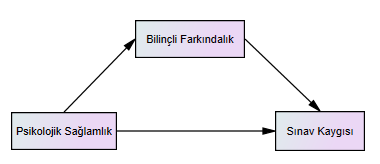 Şekil 2: Yapısal Eşitlik Modeli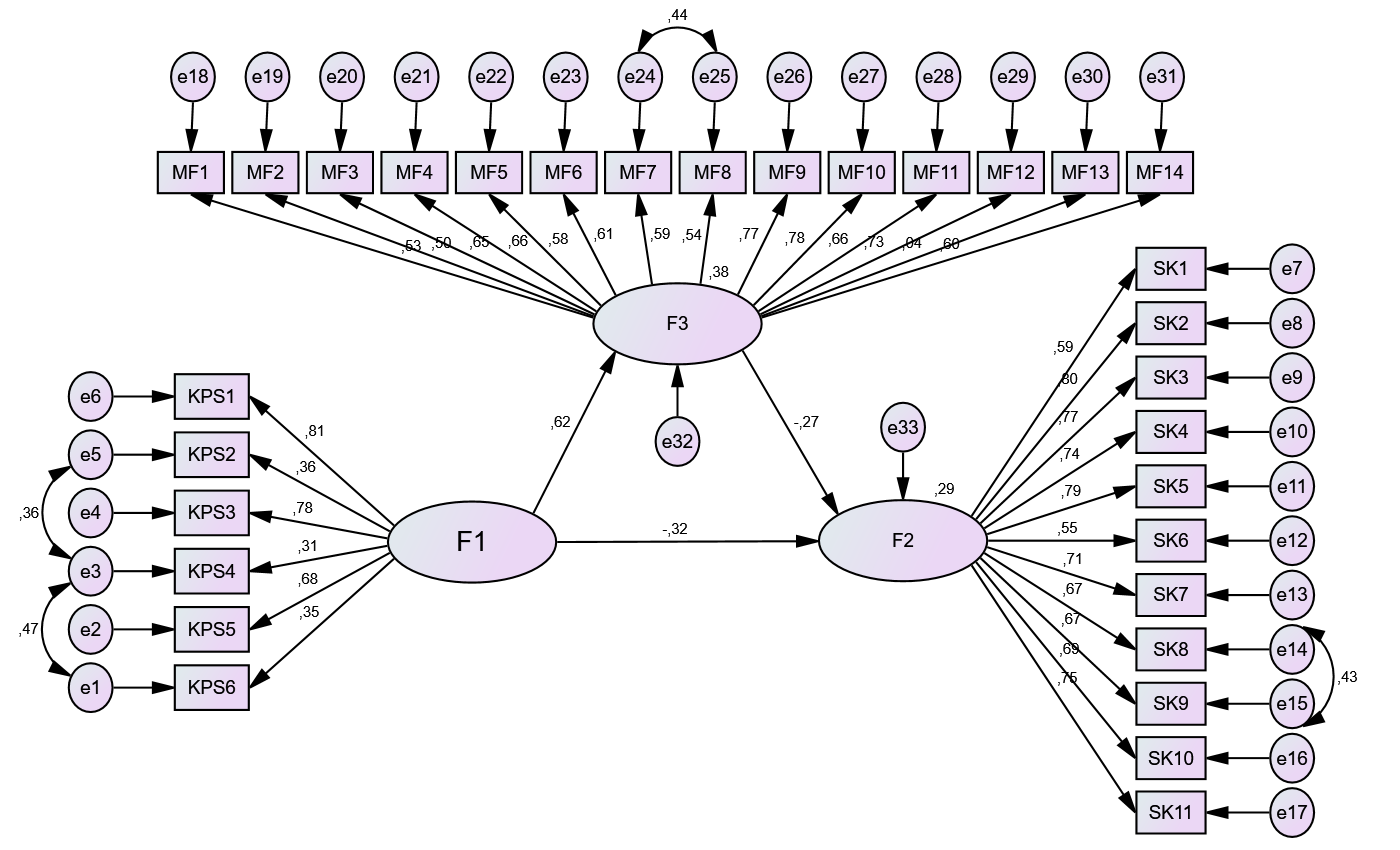 F1: Kısa Psikolojik Sağlamlık, F2: Sınav Kaygısı, F3: , KPS: Kısa Psikolojik Sağlamlık, SK: Sınav Kaygısı, MF:  (n) (%)CinsiyetKadın33260,7CinsiyetErkek21539,3Kimle yaşEbevynleri39572,2Kimle yaşEşi/Eşi ve çocuklar397,1Kimle yaşYalnız5610,2Kimle yaşArkadaşları yurtta/kurumda5710,4Medeni halEvli437,9Medeni halBekar50492,1ÇocuYok51594,1ÇocuVar325,9Öğrenim DurumuÖnlisans/lisans48288,1Öğrenim DurumuYüksek lisans ve Doktora6511,9Çalışma durumuHiç çalışma27650,5Çalışma durumuÇalışıyor bırak11721,4Çalışma durumuÇalışıyor15428,2ylık geliri2000 TL ve altı14226,0ylık geliri2001 TL - 4000 TL17031,1ylık geliri4001 TL - 6000 TL13324,3ylık geliri6001 TL – 8000 TL 427,7ylık geliri8000 TL ve üstü6011,0ÖlçeklerSMin-maxPsikolojik SağB FarkındalıkSınav KayPsikolojik Sağlamlık18.734.546-30---B. Farkındalık34.968.6514-56.411**--Sınav Kaygısı37.6210.3611-55-.384**-.405**-Değişkenler βSE95%95%pTotal eKPS > SK-.491.043-.574-.404.001Dire KPS > SK-.324.058-.440-.211.001KPS > MF.615.034.549.680.001MF > SK-.273.060-.385-.150.001ndireKPS > MF > SK-.168.037-.241-.095.001